job description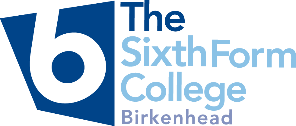 teacher of psychology.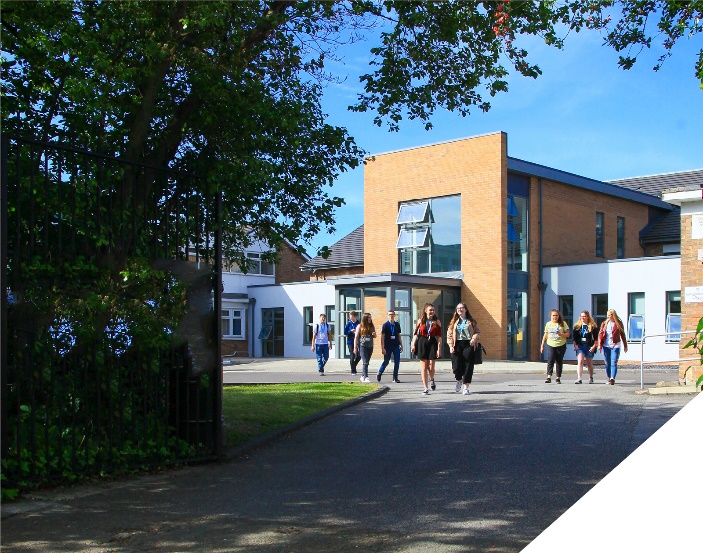 about the role.This is an fantastic opportunity to teach solely Psychology at a highly regarded Sixth Form College. We seek to appoint a committed and hardworking Psychology teacher who is keen to make a difference to the educational prospects of our students. Experienced teachers and NQTs are encouraged to apply. Whatever your experience you will be supported in a way that best supports your development in a college renowned for its innovation as well as the exceptional progress of its students. Psychology is very a popular course at the College with over 500 students studying either A Level or BTEC qualifications in the subject. The role will be to teach A Level Psychology (AQA Specification)and/or BTEC Extended Certificate Applied Psychology.  The Psychology team are highly dedicated and hardworking group of teachers. We are looking to appoint someone who will become an integral part of the team and who will contribute to the high quality educational experience of learners. Within the department there is a real team ethos of supporting each other and regular opportunities for collaboration. There are two full time vacancies and one is on a permanent basis and the other on a fixed term of 12 months for maternity cover. Part time requests will also be considered. about the College.You will be joining a highly successful, innovative and nationally recognised sixth form college. The College was awarded the UK Sixth Form College of the Year by the TES in 2018 and this followed being graded outstanding in all areas by OFSTED in December 2016. All staff play a vital role in the experience that students have with us and ultimately their success.The College currently has a 16 to 19-year-old student population of 1400 and is oversubscribed. Consequently, the College is embarking on an expansion project for 2020/2021 as student applications continue to increase year on year. Due to this high demand for places, work is being completed on a 1.7m new state of the art teaching facility which will be opened in September 2021.In response to the pandemic and disruption to the learning of students the college is introducing a new timetable to combat the deficits that students will have. This includes teaching time increasing by 60 minutes and also the number of classes a full time teacher has at 4. This will enable teachers to give their students more attention and tailored support to make up for any loss of learning during the past 12 months. The College is committed to its core values of Positivity, Ambition, Resilience and Thoughtfulness, and these values shape everything we do. Our ethos is centred on the scientific evidence that tells us that everyone can achieve success through purposeful hard work as opposed to the talent myth, and this enables learners to make rapid progress unshackled by any limits previously placed upon them. new building for the Psychology Department.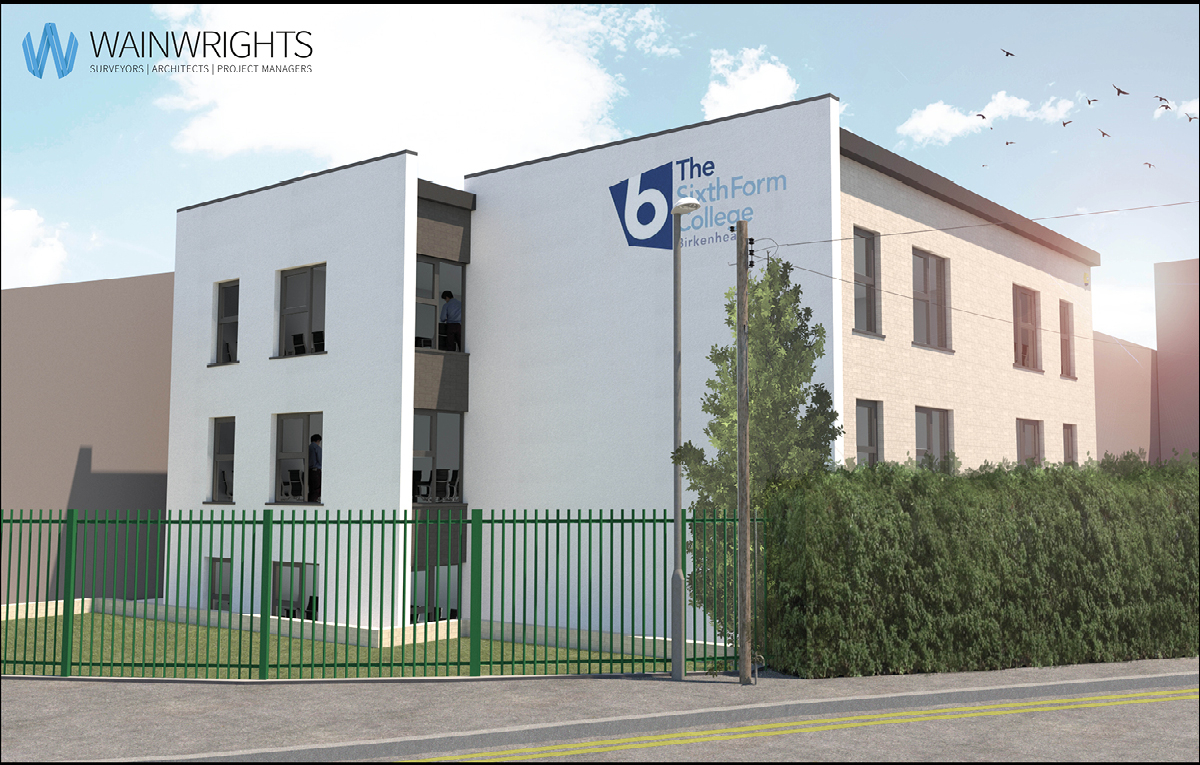 This is an exciting time to join the Psychology team as they move into a brand new, three storey classroom block in September as part of the College’s expansion project. Due for completion by May, the new building is being constructed on the corner of Shrewsbury Road and Upton Road, the £1.7m investment houses nine state-of-the-art, extra large classrooms in a modern and spacious setting.person specification.how to apply.If you are ambitious and determined to make a meaningful difference in one of the country’s leading sixth form colleges then we would be thrilled to have you join our team.Please complete the Teacher Application Form which is available on the College website: www.bsfc.ac.uk Last 3 years of examination results (if appropriate – if you are an NQT please skip this part of the application procedure)On a separate document, answer the following specific questions (each question should be answered separately with each answer being no more than 150 words):Aside from your stated qualifications, please outline what you believe makes you academically suited to the position applied for.The College does not currently operate a gifted and talented programme. What is your view on this approach? Please identify one or two skills or techniques you have used in the classroom to drive learning.Select one of the college values and describe ways you demonstrate this in your day to day work.You should have provided an accompanying sheet summarising the results you have achieved over the last three years. Is there any context or background you would like to give to these?Please email these to: hrdept@bsfc.ac.ukclosing date: Tuesday 13th April - 12 NoonApplication Form can be downloaded from the College website:  www.bsfc.ac.ukQualificationsessentialdesirableDegree in Psychology or an equivalent qualificationQualified Teacher StatusExperienceExperience of teaching A-level Psychology or BTEC Applied PsychologyExperience of teaching AQAExperience of working in a demanding environment where high levels of organisation are requiredKnowledge / Skills / AbilitiesAbility to teach Level 3 PsychologyUp to date knowledge & understanding of educational developments relating to the curriculum area Ability to work flexibly as part of a teamAbility to form & maintain appropriate relationships & personal boundaries with young peopleAbility to respond flexibly & creatively to new challenges & opportunitiesAbility to prioritise & meet deadlinesAbility to use Information Technology effectivelyExcellent communication, interpersonal & organisational skillsTo demonstrate a commitment toThe Colleges values of Positivity, Ambition, Resilience & ThoughtfulnessPersonal development and trainingSafeguarding & promoting the welfare of studentsEquality & diversity